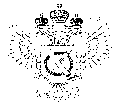 «Федеральная кадастровая палата Федеральной службы государственной регистрации, кадастра и картографии» по Ханты-Мансийскому автономному округу – Югре(Филиал ФГБУ «ФКП Росреестра»по Ханты-Мансийскому автономному округу – Югре)г.Ханты-Мансийск,							                                                           Заместитель начальника отдела                       контроля и анализа деятельностиул. Мира, 27						                                                                                                            Кройтор И.В.8(3467)300-444, 89003886879
e-mail: otdel.okad86@mail.ru Пресс-релиз09.11.2016Публичная кадастровая карта - электронная кадастровая карта РоссииВ целях повышения качества и доступности оказания государственной услуги по предоставлению сведений, внесенных в государственный кадастр недвижимости, на официальном сайте Росреестра создана и функционирует публичная кадастровая карта. Публичная кадастровая карта отображает учтенные земельные участки, сведения о которых содержатся в государственном кадастре недвижимости. Сведения государственного кадастра недвижимости являются, согласно существующему законодательству, общедоступными, но получить доступ к таким сведениям было зачастую непросто. Нужно было выстаивать очереди, чтобы просто получить общие сведения о земельном участке. С созданием публичной карты все значительно упростилось. На публичной кадастровой карте можно получить следующую информацию о земельных участках:сведения об объекте недвижимости по кадастровому номеру земельного участка, визуально посмотреть его границы в кадастровом квартале и его расположение относительно других земельных участков, посмотреть смежные земельные участки, которые стоят на кадастровом учете;сведения о кадастровом делении, территориальных зонах, зонах с особыми условиями использования территории, административно-территориальном делении РФ; сведения о подразделениях территориального органа Росреестра, который обслуживает территорию данного объекта недвижимости; карты местности (карту России, ортофотопокрытия, космические снимки Esri и Сканэкс, цифровые топокарты). Подробнее рассмотрим, какую информацию может нам совершенно бесплатно дать публичная кадастровая карта. Информация о земельном участке, предоставляемая публичной кадастровой картой:кадастровый номер земельного участка;адрес земельного участка, внесенный в государственный кадастр недвижимости; статус кадастровых сведений о земельном участке (учтенный, ранее учтенный, временный); дата постановки на кадастровый учет; категория земель; вид использования; земельного участка согласно правоустанавливающим документам; кадастровая стоимость; форма собственности; кадастровый инженер или наименование организации, которая поставила объект недвижимости на кадастровый учет; список обслуживающих подразделений территориального органа Росреестра с указанием наименования подразделения, адреса и телефона офиса приема. Публичная кадастровая карта позволяет потенциальному покупателю недвижимости получить большое количество важной информации, оперативно посмотреть на карте сведения об объекте недвижимости, с которым планируется совершение какого-либо действия. Также можно оценить привлекательность конкретного земельного участка, определив, насколько участок удален от центральной дороги, удобный ли к нему проезд, входит ли он в зоны с особыми условиями использования территории, и на основании этой информации определить кадастровую стоимость, в соответствии с которой, будет рассчитан земельный налог за данный объект. Кадастровым инженерам публичная кадастровая карта поможет при проведении кадастровых работ, органам власти - составить план проверок по использованию земель. Данные полученные с помощью сервиса «Публичная кадастровая карта» нельзя представить в органы власти или в банк в качестве доказательства того, что земельный участок стоит на государственном кадастровом учете. Следует помнить, что сведения, не могут быть использованы в качестве официального документа - они служат только в качестве справочной информации!